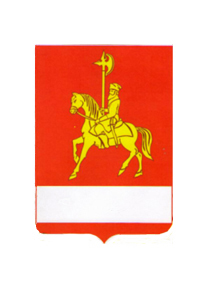 Извещение о проведении открытого конкурса  на право заключения договоров на осуществление перевозок пассажиров по внутрирайонным маршрутам Каратузского района.1. Конкурс проводится администрацией Каратузского района.Местонахождение организатора конкурса – 662850, Красноярский край, Каратузский район, с. Каратузское, ул. Советская 21. Контактный телефон-8(39137)22-3-95 2. Предметом конкурса является право на заключение договоров об организации регулярных пассажирских перевозок автомобильным транспортом по пригородным муниципальным маршрутам Каратузского района.3. Наименование лотов, по которым проводится конкурс, приведено в приложении к настоящему извещению.4. Заявление на участие в конкурсе подаются по адресу - 662850, Красноярский край, Каратузский район, с. Каратузское, ул. Советская 21, каб. 210.Участник в праве подать заявление на участие в конкурсе в рабочее время с 8:00 часов до 12:00 часов и с 13:00 часов до 17:00 ежедневно, начиная с 20.07.2015 г. по 19.08.2015 г. (включительно).5. Вскрытие конвертов с заявлениями на участие в конкурсе будет осуществляется комиссией 20.08.2015 г. по адресу 662850, Красноярский край, Каратузский район, с. Каратузское, ул. Советская 21, каб. 215.Рассмотрение заявлений на участие в конкурсе будет осуществляться 20.08.2015 г. по адресу 662850, Красноярский край, Каратузский район, с. Каратузское, ул. Советская 21, каб. 215.Оценка и сопоставление заявлений на участие в конкурсе критериям отбора, определения победителя конкурса будет осуществляется 26.08.2015 г. по адресу 662850, Красноярский край, Каратузский район, с. Каратузское, ул. Советская 21, каб. 215.Глава администрацииКаратузского района                                                                   Г.И. КулаковаПриложение к извещениюОказание услуг по организации и выполнению регулярных пассажирских перевозок по пригородным маршрутам Каратузского района.лот № 1 Каратузское – Верхний Кужебарлот № 2 Каратузское - Ширыштыклот № 3 Каратузское -  Верхние Куряталот № 4 Каратузское -  Верхний Суэтуклот № 5 Каратузское – Лебедевка - Ключилот № 6 Каратузское – Сагайскоелот № 7 Каратузское - Старомолинолот № 8 Каратузское – Старая Копьлот № 9 Каратузское – Средний Кужебарлот № 10 Каратузское - Нижняя Буланкалот № 11 Таяты - Каратузское Глава администрации Каратузского районаГ.И. Кулакова «____»______ _______г.Конкурсная документация открытого конкурса  на право заключения договоров на осуществление перевозок пассажиров по внутрирайонным маршрутам Каратузского района.с.Каратузское2015 г.СОДЕРЖАНИЕИнформационная карта открытого конкурса	Предмет открытого конкурсаОрганизация проведения конкурсаУсловия участия в конкурсеПорядок проведения конкурсаСрок заключения договора об организации регулярных пассажирских перевозок автомобильным транспортом по пригородным муниципальным маршрутам.Приложение 1 (Система оценки по критериям отбора)Приложение 2-12 (проекты договоров)ИНФОРМАЦИОННАЯ КАРТАоткрытого конкурса на право заключения договоров на осуществление перевозок пассажиров по внутрирайонным маршрутам Каратузского района1.Общие положения1.1. Администрация Каратузского района,  в соответствии с  Законом Красноярского края от 09.12.2010г № 11-5424 «О транспортном обслуживании населения в Красноярском крае», проводит открытый  конкурс на право заключения договоров на осуществление перевозок пассажиров по внутрирайонным маршрутам Каратузского района.1..2. Затраты участников размещения заказа, связанные с  подготовкой конкурсной заявки, участием  в  открытом конкурсе, заказчиком не оплачиваются.2. Предмет открытого конкурса2.1. Предметом открытого конкурса является право заключения Договоров на осуществление перевозок пассажиров по внутрирайонным маршрутам Каратузского района по лотам:лот № 1 Каратузское – Верхний Кужебарлот № 2 Каратузское - Ширыштыклот № 3 Каратузское -  Верхние Куряталот № 4 Каратузское -  Верхний Суэтуклот № 5 Каратузское – Лебедевка - Ключилот № 6 Каратузское – Сагайскоелот № 7 Каратузское - Старомолинолот № 8 Каратузское – Старая Копьлот № 9 Каратузское – Средний Кужебарлот № 10 Каратузское - Нижняя Буланкалот № 11 Таяты - Каратузское 3.   Организация проведения конкурса3.1. Заказчик конкурса разрабатывает и утверждает конкурсную документацию, в которую входят:а) указание на место, дату начала и окончания подачи заявок, вскрытия конвертов с заявками, рассмотрения заявок;б) наименование и местонахождение организатора конкурса;в) лот(ы) с описанием программы перевозок, требованиями к категории, классу и вместимости транспортных средств;г) форма заявления на участие в конкурсе.3.2. К заявлению на участие в конкурсе прикладывается пакет документов, состоящий из двух частей (обязательный и дополнительный).3.2.1.Претендент на участие в конкурсе обязан предоставить следующие документы:а) заявление на участие в конкурсе по форме и содержанию, установленным конкурсной документацией;б) копию документа, подтверждающего полномочия лиц на осуществление действий от имени участника конкурса - юридического лица (копия решения о назначении или об избрании либо приказа о назначении физического лица на должность, в соответствии с которым такое физическое лицо обладает правом действовать от имени участника конкурса без доверенности (далее – руководитель). В случае если от имени участника конкурса действует иное лицо, заявление на участие в конкурсе должно содержать также доверенность на осуществление действий от имени участника конкурса, заверенную печатью участника конкурса и подписанную руководителем участника конкурса (для юридических лиц) или уполномоченным этим руководителем лицом, либо нотариально заверенную копию такой доверенности. В случае если указанная доверенность подписана лицом, уполномоченным руководителем участника конкурса, заявление на участие в конкурсе должно содержать также документ, подтверждающий полномочия такого лица;в) список предлагаемого для обслуживания подвижного состава, заявленного на участие в конкурсе, с приложением копий свидетельств о регистрации транспортных средств, документов, подтверждающих принадлежность транспортных средств участнику конкурса на праве собственности или ином законном праве, а также расчетом свободных провозных возможностей;г) копию талонов технического осмотра транспортных средств;д) копии одобрения типа транспортного средства или экспертное заключение, выданное организацией, аккредитованной в установленном порядке в системе сертификации, зарегистрированной Федеральным агентством по техническому регулированию и метрологии в едином реестре систем добровольной сертификации;е) список водителей, допущенных к управлению заявленными транспортными средствами, с приложением копий трудовых книжек (трудовых договоров) и водительских удостоверений, с подтверждением согласия работников на обработку персональных данных;ж) расчет свободных провозных возможностей с приложением списка подвижного состава и списка обслуживаемых маршрутов, утвержденный руководителем юридического лица или индивидуальным предпринимателем.3.2.2.В целях оценки и сопоставления заявлений на участие в конкурсе в соответствии с системой оценки по критериям отбора претендент на участие в конкурсе вправе предоставить следующие документы:а) справка о комплектации транспортного средства, выданная официальным представителем завода – изготовителя транспортного средства, или экспертное заключение о комплектации транспортного средства, выданное организацией, аккредитованной в установленном порядке в системе сертификации, зарегистрированной Федеральным агентством по техническому регулированию и метрологии в едином реестре систем добровольной сертификации (далее – аккредитованная организация);б) справка поставщика оборудования глобальной навигационной спутниковой системы ГЛОНАСС;в) копии паспортов транспортных средств или справка от организации, выполнившей капитальный ремонт транспортного средства;г) копия сертификата на техническое обслуживание и ремонт автомототранспортных средств, выданный аккредитованной организацией;д) копия договора на техническое обслуживание и ремонт транспортного средства;е) копия договора аренды земельного участка, предназначенного для хранения транспортных средств;ж) копия сертификата на выполнение услуг (работ) пассажирского автомобильного транспорта, выданного аккредитованной организацией;з) копия свидетельств о проведении государственного метрологического контроля (проверки) тахографов;и) предложение о размере пассажирских тарифов, подтвержденное расчетом себестоимости перевозок, прогнозом объемов перевозок и налоговых отчислений;к) копия диплома о высшем профессиональном образовании по специальностям высшего образования, указанным в приказе Министерства транспорта Российской Федерации от 22.06.1998 № 75 «Об утверждении квалификационных требований к специалистам юридических лиц и индивидуальным предпринимателям, осуществляющим перевозки пассажиров и грузов автомобильным транспортом»;л) копия диплома о среднем специальном образовании  по специальностям среднего специального образования, указанным в приказе Министерства транспорта Российской Федерации от 22.06.1998 № 75 «Об утверждении квалификационных требований к специалистам юридических лиц и индивидуальным предпринимателям, осуществляющим перевозки пассажиров и грузов автомобильным транспортом»;Верность представляемых документов удостоверятся в порядке, установленном Указом Президиума ВС СССР от 04.08.1983 № 9779-Х «О порядке выдачи и свидетельствования предприятиями, учреждениями и организации копий документов, касающихся прав граждан», или нотариально.3.2.3.Заказчик конкурса запрашивает:в федеральном органе исполнительной власти, осуществляющем государственную регистрацию юридических лиц, физических лиц в качестве индивидуальных предпринимателей, выписку из Единого государственного реестра юридических лиц или выписку из Единого государственного реестра индивидуальных предпринимателей, если такая выписка не была представлена заявителем по собственной инициативе;в Федеральной службе по надзору в сфере транспорта выписку из реестра лицензий на осуществление деятельности по перевозкам пассажиров автомобильным транспортом, оборудованным для перевозок более восьми человек (за исключением случая, если указанная деятельность осуществляется для обеспечения собственных нужд юридического лица или индивидуального предпринимателя);в Федеральной службе государственной регистрации, кадастра и картографии выписку из Единого государственного реестра прав на недвижимое имущество и сделок с ним о правах на объект недвижимости, используемый заявителем для хранения транспортных средств. 3.3. Извещение о проведении конкурса, разработанное на основе конкурсной документации должно быть размещено в периодическом печатном издании, являющемся источником официального опубликования нормативных правовых актов органов местного самоуправления (далее – официальное печатное издание) или на официальном сайте Каратузского района в информационно-телекоммуникационной сети Интернет не менее чем за 30 календарных дней до дня вскрытия конвертов с заявлениями. Прием заявлений осуществляется в течении 30 календарных дней со дня официального опубликования извещения о проведении конкурса.3.4. Заказчик конкурса вправе принять решение о внесении изменений в извещение о проведении открытого конкурса не позднее чем за пять дней до даты окончания подачи заявок на участие в конкурсе. Изменение предмета конкурса не допускается. В течение одного календарного дня со дня принятия указанного решения такие изменения размещаются заказчиком конкурса в порядке, установленном для размещения на официальном сайте муниципального образования в информационно-телекоммуникационной сети Интернет или в официальном печатном издании, извещения о проведении открытого конкурса. При этом срок подачи заявлений  на участие в конкурсе должен быть продлен так, чтобы со дня размещения на информационно-телекоммуникационной сети Интернет или официальном печатном издании внесенных в извещение о проведении открытого конкурса изменений до даты окончания подачи заявлений на участие в конкурсе такой срок составлял не менее чем десять дней.3.5. Заказчик конкурса, разместивший в информационно-телекоммуникационной сети Интернет или на официальном печатном издании  извещения о проведении открытого конкурса, вправе отказаться от его проведения не позднее чем за пятнадцать дней до даты окончания срока подачи заявлений  на участие в конкурсе. Извещение об отказе от проведения открытого конкурса размещается заказчиком конкурса в течение двух дней со дня принятия решения об отказе от проведения открытого конкурса в порядке, установленном для размещения в информационно-телекоммуникационной сети Интернет или официальном печатном издании извещения о проведении открытого конкурса. В течение двух календарных дней со дня принятия указанного решения заказчиком конкурса вскрываются (в случае, если на конверте не указаны почтовый адрес (для юридического лица) или сведения о месте жительства (для физического лица) конверты с заявлениями  на участие в конкурсе и направляются соответствующие уведомления всем претендентам, подавшим заявление на участие в конкурсе.3.6. Заказчик конкурса извещает перевозчика, осуществляющего перевозку по маршруту включенному в лот, об объявлении конкурса на данный маршрут в течение 10 календарных дней со дня официального опубликования извещения о проведении конкурса..4. Условия участия в конкурсе4.1.Участниками конкурса могут быть индивидуальные предприниматели, юридические лица независимо от организационно-правовой формы и формы собственности (далее – участники).4.2.Участники конкурса должны отвечать следующим обязательным требованиям:а) иметь лицензию на перевозку пассажиров автомобильным транспортом, оборудованным для перевозок более 8 человек;б) иметь на праве собственности или ином вещном праве транспортные средства, отвечающие требованиям конкурсной документации;в) не находиться в процедуре ликвидации или банкротства;г) не состоять в реестре недобросовестных поставщиков (в сфере оказания транспортных услуг).4.3.Заитересованное лицо может ознакомиться с конкурсной документацией на официальном сайте Каратузского района www.karatuzraion.ru , в информационно-телекоммуникационной сети Интернет или в периодическом печатном издании «Вести муниципального образования «Каратузский район»»»,  которая размещается заказчиком конкурса одновременно с размещением извещения о проведении открытого конкурса, либо запросить ее у заказчика конкурса на основании заявления, поданного в письменной форме, с указанием способа получения конкурсной документации (почтой, электронной почтой или непосредственно вручением участнику по месту нахождения заказчика конкурса). Заказчик конкурса обязан в течении двух рабочих дней со дня получения соответствующего заявления предоставить заинтересованному лицу конкурсную документацию.5. Порядок проведения конкурса5.1. Для участия в конкурсе претендент в сроки, указанные в извещении  о проведении конкурса, подать заказчику конкурса заявление на участие в конкурсе в запечатанном конверте. На конверте указываются наименование конкурса, на участие в котором подается заявление, дата вскрытия конвертов с заявлениями на участие в конкурсе. Претендент вправе не указывать на конверте свое фирменное наименование, почтовый адрес (для юридического лица) или фамилию, имя, отчество, сведения о месте жительства (для индивидуального предпринимателя).5.2. Каждый конверт с заявлением на участие в конкурсе, поступивший в срок, указанный в извещении о проведении конкурса, регистрируется заказчиком конкурса в журнале регистраций заявлений  с указанием даты и времени его получения и регистрационного номера заявления. При этом отказ в приеме и регистрации конверта с заявлением на участие в конкурсе, на котором не указаны сведения о претенденте, подавшем такой конверт, а также требование предоставления таких сведений, в том числе документов, подтверждающих полномочия лица, подавшего конверт с заявлением на участие в конкурсе, на осуществление таких действий от имени претендента, не допускается. По требованию претендента, подавшего конверт с заявлением на участие в конкурсе, заказчик конкурса выдает расписку в получении конверта с заявлением на участие в конкурсе с указанием даты, времени его получения и регистрационного номера заявления. Конверты с заявлениями, поступившие после окончания срока приема заявлений, вскрываются и в тот же день возвращаются участнику конкурсного отбора (почтой, или непосредственно вручением участнику по месту нахождения организатора конкурса).5.3. Участник конкурсного отбора вправе подать по одному лоту конкурса только одно заявление.5.4. Участник конкурсного отбора, подавший заявление, вправе изменить заявление в любое время до момента вскрытия конкурсной комиссией конвертов с заявлениями. Изменения, внесенные в заявление, считаются его неотъемлемой частью. На соответствующем конверте указывается наименование открытого конкурса и регистрационный номер заявления в следующем порядке: «Изменение заявления на участие в открытом конкурсе на право заключения договора об организации регулярных пассажирских перевозок по лоту № ___. Регистрационный номер заявления ____».5.5. Участник конкурсного отбора, подавший заявление на участие в конкурсе, вправе отозвать заявление до начала вскрытия конвертов с заявлениями.Участник конкурсного отбора подает заказчику конкурса в письменном виде заявление об отзыве заявления. При этом в заявлении указывается следующая информация: наименование конкурса, наименование лота конкурса, дата, время и способ подачи заявления на участие в конкурсе, регистрационный номер заявки. Заявления на участие в конкурсе, отозванные до окончания срока подачи заявлений на участие в конкурсе в порядке, указанном выше, считаются не поданными.5.6. Конкурс проводится в 3 этапа.5.7. На первом этапе секретарь комиссии вскрывает конверты с заявлениями на участие в конкурсе и оглашает содержащуюся в них информацию.5.8. Конверты с заявлениями на участие в конкурсе вскрываются и рассматриваются комиссией в день, час и месте, указанном в извещении о проведении конкурса.Участники конкурсного отбора, подавшие заявки на участие в конкурсе, или их представители вправе присутствовать при вскрытии конвертов с заявлениями на участие в конкурсе.5.9. На втором этапе комиссия рассматривает заявления на участие в конкурсе на соответствие требованиям, установленным конкурсной документацией. Срок рассмотрения заявлений на участие в конкурсе не может превышать 10 календарных дней со дня вскрытия конвертов с заявлениями на участие в конкурсе.5.10. На основании результатов рассмотрения заявлений на участие в конкурсе комиссией принимается одно из следующих решений:-о допуске к участию в конкурсе и о признании участником конкурса;-об отказе в допуске к участию в конкурсе.Решение комиссии оформляется протоколом рассмотрения заявлений на участие в конкурсе, который подписывается председателем комиссии или его заместителем в течение пятнадцати календарных дней со дня рассмотрения заявлений на участие в конкурсе. Протокол рассмотрения заявлений на участие в конкурсе должен содержать сведения о претендентах, подавших заявления на участие в конкурсе, решение о допуске претендента к участию в конкурсе и о признании его участником конкурса или об отказе в допуске претендентак участию в конкурсе с обоснованием такого решения.5.11. Основаниями для отказа претенденту в допуске участнику к участию в конкурсеявляются:а) несоответствие заявления требованиям конкурсной документации;б) установление недостоверности сведений, содержащихся в документах, представленных претендентом.	В случае установления недостоверности сведений, содержащихся в документах, представленных претендентом, после признания его победителем конкурса заказчик конкурса вправе аннулировать результаты конкурса.5.12. О принятом в соответствии с пунктом 5.11.Порядка решении участникам конкурса направляются уведомления и копия протокола не позднее дня, следующего за днем подписания протокола рассмотрения заявлений.5.13. В случае если в результате рассмотрения заявлений на участие в конкурсе принято решение об отказе в допуске к участию в конкурсе всех участников или о допуске к участию в конкурсе только одного претендента, подавшего заявление на участие в конкурсе, конкурс признается несостоявшимся.Возврат заявлений участникам, которым было отказано в допуске к участию в конкурсе, направляется решения об отказе претенденту в допуске к участию в конкурсе.5.14. В случае если конкурс признан несостоявшимся и только один претендент, подавший заявление на участие в конкурсе, признан участником конкурса, и допущен к следующему этапу, комиссия направляет заказчику конкурса в течение 5 календарных дней со дня его  подписания протокола рассмотрения заявлений документы для заключения договора с таким участником конкурса.5.15. На третьем этапе конкурса комиссией по балльной системе оцениваются и сопоставляются заявления на участие в конкурсе, в соответствии с системой оценки по критериям отбора согласно приложению № 1 к настоящему Порядку. Количество балов определяется простым суммированием по каждому критерию.Срок оценки и сопоставления заявлений на участие в конкурсе не может превышать 10 календарных дней со дня подписания протокола рассмотрения заявлений на участие в конкурсе.5.16. На основании результатов оценки и сопоставления заявлений на участие в конкурсе комиссией каждому заявлению на участие в конкурсе относительно других по мере уменьшения набранных баллов присваивается порядковый номер.Заявлению на участие в конкурсе, набравшему наибольшее количество баллов, присваивается первый номер. В случае если несколько заявлений на участие в конкурсе набрали одинаковое количество баллов, меньший порядковый номер присваивается заявлению на участие в конкурсе, которое поступило ранее других заявлений на участие в конкурсе, набравших такое же количество баллов.Победителем конкурса признается участник конкурса, заявлению на участие в конкурсе которого присвоен первый номер.5.17. Оценка и сопоставление заявок на участие в конкурсе производятся по балльной системе. На основании результатов оценки и сопоставления заявок на участие в конкурсе конкурсной комиссией каждой заявке на участие в конкурсе относительно других по мере уменьшения набранных баллов присваивается порядковый номер.Заявке на участие в конкурсе, набравшей наибольшее количество баллов, присваивается первый номер. В случае если несколько заявок на участие в конкурсе набрали одинаковое количество баллов, меньший порядковый номер присваивается заявке на участие в конкурсе, которая поступила ранее других заявок на участие в конкурсе, набравших такое же количество баллов.Победителем конкурса признается участник конкурса, заявке на участие в конкурсе которого присвоен первый номер.5.18. В случае если после определения победителя конкурса до заключения договора станут известны факты несоответствия победителя конкурса обязательным требованиям к участнику конкурса, установленным настоящим Порядком, результаты конкурса такого участника аннулируются, и определяется новый победитель конкурса в соответствии с настоящим Порядком.5.19. В течение 3 календарных дней, следующих за днем подписания протокола оценки и сопоставления заявлений, Заказчик  конкурса утверждает протокол оценки и сопоставления заявлений. Утвержденный протокол размещается заказчиком конкурса в течение трех календарных дней со дня утверждения на официальном сайте Каратузского района в информационно-телекоммуникационной сети Интернет или в официальном печатном издании. Протокол составления в двух экземплярах, один из которых передается победителю конкурса, а второй – заказчику конкурса.5.20. по результатам конкурса между заказчиком конкурса и победителем конкурса заключается договор.5.21. В случае уклонения победителя конкурса от заключения Договора в десятидневный срок право подписания Договора переходит к участнику конкурса, заявлению на участие в конкурсе которого присвоен второй номер.6. Срок заключения договора об организации регулярных пассажирских перевозок автомобильным транспортом по пригородным муниципальным маршрутам.6.1. Договор об организации регулярных пассажирских перевозок автомобильным транспортом по пригородным муниципальным маршрутам по результатам открытого конкурса заключается между администрацией Каратузского района и перевозчиком сроком с 1.09.2015 года по 31.12.2020 года.Приложение №1к конкурсной документации на право заключения договоров на осуществление перевозок пассажиров по внутрирайонным маршрутам Каратузского районаСистема оценки по критериям отбораПриложение №2проектДоговор № об организации регулярных пассажирских перевозок автомобильным транспортом по муниципальному маршруту  «Каратузское –  Верхний Кужебар».с.Каратузское                                                                                                         «____» ________20___г._____________________________________________________________, именуемый в дальнейшем                              (наименование уполномоченного органа)«Заказчик», в лице ______________________________________________________,                                                                                     (наименование должность, Ф.И.О)действующий на основании ___________________________________________________________и доверенности от___________ г. № _____________________________________, с одной стороны,и __________________________________________________________________________________                              (полное наименование юридического лица или индивидуального предпринимателя)____________________________________________________________________________________В лице _____________________________________________________________________________,                                                              (должность, фамилия, имя, отчество)Действующего на основании __________________________________________________________                                                                                        (устава – для юридических лиц; свидетельства____________________________________________________________________________________	                   о государственной регистрации, дата, № - для индивидуальных предпринимателей;_____________________________________________________________________________________________________                                                       дата, № доверенности – для уполномоченного лица)_____________________________________________________________________________________________________,именуемое в дальнейшем « Перевозчик», с другой стороны, совместно именуемое «Стороны», заключили настоящий Договор о нижеследующем.1.Предмет Договора	1.1.Настоящий Договор регулирует взаимоотношение Стороны в ходе организации и повышения регулярных пассажирских перевозок по муниципальному маршруту в Каратузском районе (далее – маршрут) в целях обеспечения наиболее безопасных условий перевозки пассажиров, удовлетворения потребностей населения Каратузского района в пассажирских перевозках, повышения культуры и качества обслуживания пассажиров.	1.2.Заказчик организует, а Перевозчик выполняет регулярные пассажирские перевозки по ________________________________________________________________________                                                                                 					                       (вид маршрута)Маршрут: №_______ сообщением «____________________________________________________»                                                                                                                 (наименование маршрута)В соответствии с утвержденным паспортом маршрута.	1.3.Настоящий Договор заключен в соответствии с условиями конкурсной документации и протоколом оценки и сопоставления заявок  от __________ № _______________.2. Права и обязанности сторон	2.1. Заказчик обязан:	2.1.1. Утвердить предоставленные Перевозчиком свободное маршрутное расписание движения автобусов  (приложение № 1 к настоящему Договору) и схему движения автобусов по маршрутам (приложение № 2 к настоящему Договору);	выдать перевозчику маршрутные карты на транспортные средства(приложение № 3 к настоящему Договору);	Представленные Перевозчиком изменения в маршрутное расписание движения автобусов и схему движения автобусов по маршруту. 	2.1.2. Предоставлять населению информацию о работе Перевозчика (наименование перевозчика, его место нахождения, номер телефона и адрес нахождения Перевозчика, расписание движения, схема движения).	2.2.Заказчик вправе:	2.2.1.Контралировать выполнение обязательств, предусмотренных настоящим Договором, качество и безопасность представляемых Перевозчиком услуг по пассажирским перевозкам.	2.2.2.Запрашивать у Перевозчика информацию по вопросам, связанным с выполнением настоящего Договора.	2.2.3.Расторгнуть настоящий Договор досрочно в одностороннем порядке в случаях:	систематических (более двух раз в квартал) нарушений на маршруте расписания движения автобусов по вине Перевозчика либо отказа от его выполнения;	неоднократного (более двух раз в месяц) выпуска для работы по маршруту автобусов. Не предусмотренных настоящим Договором;	систематических (более двух раз в течении месяца) нарушений, совершенных на одном маршруте Перевозчиком правил перевозок пассажиров и багажа и требований безопасности дорожного движения ;	аннулирования, приостановления действия, истечения срока действия лицензии на перевозку пассажиров автомобильным транспортом;	невыполнения Перевозчиком требований и предписаний (представлений) органов исполнительной власти, уполномоченных на осуществление контроля (надзора) в сфере обеспечения транспортной безопасности, органов, осуществляющих функции по контролю и надзору в сфере транспорта, федерального органа исполнительной власти, уполномоченного на осуществление контроля в сфере защиты прав потребителей;	закрытия маршрута регулярных перевозок.	При расторжении Договора Заказчик направляет Перевозчику уведомление о расторжении Договора не менее чем за десять дней до его расторжения и прекращения обязательств. 	2.2.4. В одностороннем порядке вносить изменения в схему и расписание маршрута движения автобусов (в том числе с учетом увеличения количества автобусов на маршруте).	2.3. Перевозчик обязан:	2.3.1. Осуществлять пассажирские перевозки на _______________                                                                                        (вид маршрута)маршруте № ____ сообщением «_____________________________».                                                     (наименование маршрута)	2.3.2. Использовать для осуществления регулярных пассажирских перевозок подвижной состав, перечисленный в приложении № 4 к настоящему Договору.	2.3.3. Осуществлять регулярные пассажирские перевозки по утвержденным Заказчиком:	сводному маршрутному расписанию движения автобусов;	маршрутной карте на транспортные средства..	2.3.4. Обеспечить водителей автобусов документами, перечисленными в пункте 2.3.3. настоящего Договора.	2.3.5. Представить Заказчику в течение 10 рабочих дней со дня получения уведомления о победе на конкурсе маршрутное расписание движения транспортных средств по маршруту (маршрутам), указанному в п. 1.2 настоящего Договора, оформленное в установленном порядке.	2.3.6. Приступить к осуществлению регулярных перевозок пассажировпо маршруту (маршрутам), указанному в п. 1.2 настоящего Договора, через 10 дней с момента заключения настоящего Договора.	2.3.7. Осуществлять перевозку отдельных категорий граждан, имеющих право на получение мер социальной поддержки по проезду на всех видах пассажирского транспорта общего пользования с использованием единых социальных проездных билетов, социальных карт, единых социальных карт, а также для всех категорий граждан с использованием транспортных карт.	2.3.8. Обеспечить:	незамедлительное информирование Заказчика по каждому случаю участия транспортных средств Перевозчика в ДТП с пострадавшими, а также о результатах служебного расследования;	беспрепятственный допуск представителей Заказчика при проведении контроля за выполнением обязательств, предусмотренных настоящим Договором, к транспортным средствам и объектам, используемым при транспортном обслуживании населения;	выполнение требований и предписаний Заказчика и органов исполнительной власти, уполномоченных на осуществление контроля (надзора) в сфере обеспечения транспортной безопасности, органов, осуществляющих функции по контролю и надзору в сфере транспорта, федерального органа исполнительной власти, уполномоченного на осуществление контроля в сфере защиты прав потребителей.	2.4. Перевозчик вправе:	2.4.1. Расторгнуть настоящий Договор досрочно в одностороннем порядке, уведомив Заказчика за шестьдесят дней до дня его расторжения.	2.4.2. В случае если на отдельных пригородных (межмуниципальных) маршрутах тариф, применяемый Перевозчиком, ниже предельного тарифа, установленного органами исполнительной власти Красноярского края, то Перевозчик вправе увеличить тариф на проезд пропорционально увеличению тарифа на проезд органами исполнительной власти Красноярского края.3.	Ответственность Сторон	3.1. За ненадлежащее исполнение условий настоящего Договора Стороны несут ответственность в соответствии с действующим законодательством Российской Федерации.	3.2. Стороны освобождаются частично или полностью от обязательств по настоящему Договору, если их неисполнение явилось следствием обстоятельств непреодолимой силы, возникших после заключения Договора в результате событий чрезвычайного характера, которые Стороны не могли предотвратить. Если эти обстоятельства будут длиться более одного месяца, то каждая из Сторон вправе расторгнуть настоящий Договор. В этом случае ни одна из Сторон не будет иметь права потребовать от другой Стороны возмещения причиненных этим убытков.	Сторона, полностью или частично утратившая возможность исполнения обязательств по настоящему Договору в связи с наступлением обстоятельств непреодолимой силы, обязана уведомить о наступлении таких обстоятельств другую Сторону не позднее 3 дней с момента их наступления.	Не уведомление или несвоевременное уведомление об обстоятельствах непреодолимой силы лишает соответствующую Сторону права ссылаться на них как на основание, освобождающее от ответственности за неисполнение своих обязательств по настоящему Договору. 4.	Прочие условия	4.1. Во время работы на муниципальном маршруте регулярных перевозок к документам, предусмотренным Правилами дорожного движения, водитель транспортного средства Перевозчика должен иметь при себе и передавать для проверки представления Заказчика документы согласно пункта 2.3.3 настоящего Договора.	4.2. Стороны обязаны в течении пяти рабочих дней в письменном виде информировать друг друга об изменении своих реквизитов, своего места нахождения, адреса регистрации.	4.3. Внесение изменений в настоящий Договор осуществляется путем подписания Сторонами дополнительных соглашений.	4.4. За семь дней до окончания срока проведения очередного государственного технического осмотра автобусов в письменной форме информировать Заказчика о количестве автобусов, не прошедших государственный технический осмотр.	4.5. Стороны вправе расторгнуть настоящий Договор по соглашению Сторон.5. Срок действия Договора	Договор вступает в силу со дня его подписания обеими Сторонами и действует до «___»_______20____г.	Договор составлен в двух экземплярах,  имеющих одинаковую юридическую силу, по одному для каждой из Сторон.	К настоящему Договору прилагаются  и являются его неотъемлемой частью:	-сводное маршрутное расписание движения автобусов (приложение № 1);	-схема движения автобусов по маршруту (приложение № 2);	-маршрутные карты на транспортные средства (приложение № 3);	-список транспортных средств (приложение № 4).6. ЮРИДИЧЕСКИЕ АДРЕСА, И РЕКВИЗИТЫ СТОРОН«ЗАКАЗЧИК»                                                                                            «Подрядчик»                                                                          Администрация                                 	                                        Каратузского района Юридический адрес:______________                                        Юридический адрес:__________________Телефон:_________________________                                           Телефон:_____________________________ Факс:____________________________                                         Факс:_______________________________e-mail:____________________________                                       e-mail:_____________________________                                                                                                         Паспортные                                                                                                         данные_____________________________                                                                                                                       (для индивидуального предпринимателя)                                                                                                        ИНН:_________________________________                                                                                                        ОГРН:_________________________________                                                                                                                                        (для юридического лица)                                                                                                       Руководитель юридического лица или                                                                                                       Индивидуальный предприниматель                                     Глава Администрации района                                                                           _________________Г.И.Кулакова                                                        ____________________          (подпись)                                                                                (подпись)Приложение № 1к договору об организации регулярных пассажирских перевозок автомобильным транспортом по муниципальному маршрутуот __________№________Утверждаю  Заказчик:___________    _____________________   (подпись)              (инициалы, фамилия)«_____» ____________20____г.СВОДНОЕ МАРШРУТНОЕ РАСПИСАНИЕдвижение автобусовпо маршруту № ______, наименование ________________________________, введено вдействие с «______» ___________20_____г., действительно до «____» _________20____г.Наименование юридического лица, Ф.И.О. индивидуального предпринимателя______________________________________________________________________________________1.Количество выходов ___________________________.2.Средняя протяженность маршрута ______________км.3.Число рейсов по маршруту, всего _________________.4.Время обратного рейса __________________________.5.Время, отработанное на маршруте ________________.6.Эксплуатационная скорость ______________________.7.Интервал движения _________________________мин.Приложение № 2к договору об организации регулярных пассажирских перевозок автомобильным транспортом по муниципальному маршрутуот __________№________СХЕМАдвижения автобусов по маршрутуУТВЕРЖДАЮ  Заказчик:___________    _____________________   (подпись)              (инициалы, фамилия)«_____» ____________20____г.Руководитель юридического лица (индивидуальный предприниматель)Приложение № 3к  договору об организации регулярных пассажирских перевозок автомобильным транспортом по муниципальному маршрутуот __________№________МАРШРУТНАЯ КАРТА № _______Договор от «___» _____________20____г.Срок действия договора с «___»_________20____г. до «___»__________20____г.Маршрут №_________ «_______________________»Марка транспортного средства _________________Регистрационный знак ________________________Владелец____________________________________Примечание_________________________________Маршрутная карта является документом, разрешающим работу транспортного средства по маршруту.Заказчик:М.П./________/ ____________________________ «____» _______________20____г.Приложение № 4к договору об организации регулярных пассажирских перевозок автомобильным транспортом по муниципальному маршрутуот __________№________СПИСОК ТРАНСПОРТНЫХ СРЕДСТВЗаказчик:М.П./_________/ _______________________________________ «_____»_________20_____г.    (подпись)                             (инициалы, фамилия)Перевозчик:/________/ ________________________________________ «_____»_________20_____г.   (подпись)                             (инициалы, фамилия)Извещение о проведении аукционаОтдел земельных и имущественных отношений администрации Каратузского района  сообщает о проведении  аукциона на право заключения договора аренды на нежилое помещение АДМИНИСТРАЦИЯ  КАРАТУЗСКОГО  РАЙОНАПОСТАНОВЛЕНИЕ15 июля 2015      					                            с. Каратузское         							№ 464-пО внесении дополнения  и изменения в постановление администрации Каратузского района № 1125-п от 29.10.2014 г. «Об организации и проведении общественных работ в 2015 году» В соответствии со статьей 24 Закона Российской Федерации от 19.04.1991г. № 1032-1 «О занятости населения в Российской Федерации», постановлением Правительства Российской Федерации от 14.07.1997г. года № 875 «Об утверждении Положения об организации общественных работ»,    статьей 24 Закона Красноярского края от 10.07.2008г. № 6-1930 «О правительстве Красноярского края и иных органах исполнительной власти Красноярского края», Положением об агентстве труда и занятости населения Красноярского края, утвержденным постановлением Правительства Красноярского края от 15.07.2010г. № 387-п, в целях обеспечения гарантий социальной защиты населения и материальной поддержки граждан, руководствуясь ст.28 Устава МО «Каратузский район»ПОСТАНОВЛЯЮ:1.Приложении №2 к постановлению администрации Каратузского №1125-п от 29.10.2014 « Об организации и проведении общественных работ в 2015 году», изменить и изложить в редакции согласно приложению №2 к настоящему постановлению.2.Контроль за исполнением настоящего постановления оставляю за собой.3.Постановление вступает в силу в день, следующий за днем его официального опубликования в периодическом печатном издании Вести муниципального образования «Каратузский район».Глава администрации района                                   Г.И. КулаковаПриложение№2        к постановлению   от 15 июля 2015 №464-пСОГЛАСОВАНИЕПроекта постановления о внесении изменений в постановление администрации Каратузского района № 1125-П  «Об организации и проведении общественных работ в 2015» году.Проект Постановления подготовил:Директор КГКУ «ЦЗН Каратузского  района       _____________   И.Л. Шункина                 Глава администрации района                                  _____________   Г.И.КулаковаРазослать:Проект сдан на подпись_________________________КАРАТУЗСКИЙ РАЙОННЫЙ СОВЕТ ДЕПУТАТОВРАСПОРЯЖЕНИЕ03.07.2015                    					                              с.Каратузское           					                                              №27-р/с1.Руководствуясь статьей 17 Регламента Каратузского районного Совета депутатов созвать очередную сорок седьмую сессию Каратузского районного Совета депутатов четвертого созыва  24 июля 2015 года в 10 часов в актовом зале администрации района с предполагаемой повесткой дня: 1). О проекте решения районного Совета депутатов «Об избрании главы муниципального образования «Каратузский район» Красноярского края». 2).Разное.2.На очередную сессию районного Совета приглашаются: глава администрации района, заместители главы администрации района, руководители управлений, отделов администрации района, главы сельсоветов, председатели и депутаты сельских Советов, и.о.прокурора района, начальник отделения полиции №2 МРО МВД России «Курагинский», руководители организаций, учреждений всех форм собственности, жители района.3.Контроль за исполнением настоящего распоряжения возложить на заместителя председателя районного Совета депутатов М.А. Фатюшину.4.Распоряжение вступает в силу со дня его подписания.Глава района-Председатель районного Совета депутатов							К.А. ТюнинАДМИНИСТРАЦИЯ КАРАТУЗСКОГО РАЙОНАПОСТАНОВЛЕНИЕ  10.07.2015                  					                             с. Каратузское                							№ 461-пО внесении изменений в постановление администрации Каратузского района от 31.10.2013 № 1126-п «Об утверждении муниципальной программы «Развитие сельского хозяйства в Каратузском районе»»В соответствии со статьей 179 Бюджетного кодекса Российской Федерации, постановлением администрации Каратузского района от 29.07.2013 № 738-п «Об утверждении Порядка принятия решений о разработке муниципальных программ Каратузского района, их формировании и реализации», руководствуясь ст. 28 Устава МО «Каратузский район», ПОСТАНОВЛЯЮ:Внести в постановление администрации Каратузского района от 31.10.2013 № 1126-п «Об утверждении муниципальной программы «Развитие сельского хозяйства в Каратузском районе»» следующие изменения:В разделе 1. Паспорт программы строку «Объёмы и источники финансирования» изменить и изложить в новой редакции:В разделе 7. Информация о ресурсном обеспечении и прогнозной оценке расходов на реализацию целей муниципальной программы с учетом источников финансирования:Слова «Общий объем финансирования муниципальной программы составит 26649,36717 тыс. рублей» заменить словами «Общий объем финансирования муниципальной программы составит 26752,56717 тыс. рублей»;Слова «средства краевого бюджета 24149,3212 тыс. рублей» заменить словами «средства краевого бюджета 24252,5212 тыс. рублей»;Слова «в 2015 году – краевой бюджет- 3161,2 тыс. рублей» заменить словами «в 2015 году – краевой бюджет- 3264,4 тыс. рублей»В Приложении № 1 к муниципальной программе «Развитие сельского хозяйства в Каратузском районе»: Строку «Муниципальная программа» изменить и изложить в новой редакции:Строку «Подпрограмма 3» изменить и изложить в новой редакции:В Приложении № 2 к муниципальной программе «Развитие сельского хозяйства в Каратузском районе»:Строку «Муниципальная программа «Развитие сельского хозяйства в Каратузском районе»» слова всего и федеральный бюджет изменить и изложить в новой редакции:Строку Подпрограмма «Устойчивое развитие сельских территорий МО «Каратузский район» » изменить и изложить в новой редакции:В Приложение № 5 к муниципальной программе «Развитие сельского хозяйства в Каратузском районе»:В разделе 1. Паспорт подпрограммы строку «Объёмы и источники финансирования» изменить и изложить в новой редакции:В подразделе 2.7. раздела 2.:- слова «Общий объем финансирования 14679,4346 тыс. рублей» заменить словами «Общий объем финансирования 14782,6346 тыс. рублей»;- слова «краевого бюджета – 14102,3346 тыс. рублей» заменить словами «краевого бюджета – 14205,5346 тыс. рублей»;- слова «2015 год –краевой бюджет – 606,1 тыс.руб., заменить словами «2015 год – краевой бюджет – 709,3 тыс.руб.»;1.6. В Приложении № 2 к подпрограмме «Устойчивое развитие сельских территорий МО Каратузский район»» :Строку «Предоставление субсидий бюджетам поселений на подготовку генеральных планов сельских поселений, на разработку проектов планировки и межевания земельных участков для жилищного строительства, формирование и постановку земельных участков на кадастровый учет» изменить и изложить в новой редакции:Строку «Итого по мероприятиям» изменить и изложить в новой редакции:2. Контроль за исполнением настоящего постановления возложить на В.А. Дулова, заместитель главы администрации района по строительству, ЖКХ, сельскому хозяйству и экономическому  развитию 3. Постановление вступает в силу со дня, следующего за днем его официального опубликования в периодическом печатном издании Вести муниципального образования «Каратузский район».Главы администрации района                                  			                Г.И. КулаковаСписок политических партий, имеющих право в соответствии 
с Федеральным законом от 11.07.2001 № 95-ФЗ «О политических партиях» принимать участие в выборах1. Всероссийская политическая партия «ЕДИНАЯ РОССИЯ»2. Политическая партия «Коммунистическая партия Российской Федерации»3. Политическая партия ЛДПР – Либерально-демократическая партия России4. Политическая партия «ПАТРИОТЫ РОССИИ»5. Всероссийская политическая партия «ПРАВОЕ ДЕЛО»6. Политическая партия СПРАВЕДЛИВАЯ РОССИЯ7. Политическая партия «Российская объединенная демократическая партия «ЯБЛОКО»8. Политическая партия «Республиканская партия России – Партия народной свободы»9. политическая партия «Демократическая партия России»10. Общероссийская политическая партия «Народная партия «За женщин России»11. НАРОДНАЯ ПОЛИТИЧЕСКАЯ ПАРТИЯ «АЛЬЯНС ЗЕЛЕНЫХ И СОЦИАЛ - ДЕМОКРАТОВ»12. Всероссийская политическая партия «Партия пенсионеров России»13. Политическая партия «Города России»14. Политическая партия «Молодая Россия»15. Всероссийская политическая партия «Новая Россия»16. Политическая партия «Российская экологическая партия «Зеленые»17. Политическая партия КОММУНИСТИЧЕСКАЯ ПАРТИЯ КОММУНИСТЫ РОССИИ18. Всероссийская политическая партия «Народная партия России»19. Всероссийская политическая партия «Аграрная партия России»20. Всероссийская политическая партия ПАРТИЯ ЗА СПРАВЕДЛИВОСТЬ!21. Всероссийская политическая партия «Партия свободных граждан»22. Политическая партия ГРАЖДАНСКАЯ ПОЗИЦИЯ23. политическая партия «Союз Горожан»24. Политическая партия КОММУНИСТИЧЕСКАЯ ПАРТИЯ СОЦИАЛЬНОЙ СПРАВЕДЛИВОСТИ25. Всероссийская политическая партия «Социал-демократическая партия  России»26. Политическая партия СОЦИАЛЬНОЙ ЗАЩИТЫ27. Политическая партия «УМНАЯ РОССИЯ»28. Общественная организация Всероссийская политическая партия «Гражданская Сила»29. ОБЩЕСТВЕННАЯ ОРГАНИЗАЦИЯ – ПОЛИТИЧЕСКАЯ ПАРТИЯ «РОССИЙСКИЙ ОБЩЕНАРОДНЫЙ СОЮЗ»30. Политическая партия «Российская партия пенсионеров за справедливость»31. Политическая партия «Гражданская Платформа»32. Российская политическая Партия Мира и Единства33. Политическая партия «Монархическая партия»34. Всероссийская политическая партия «ЧЕСТНО» /Человек. Справедливость. Ответственность/35. Политическая партия «Трудовая партия России»36. ВСЕРОССИЙСКАЯ ПОЛИТИЧЕСКАЯ ПАРТИЯ «РОДИНА»37. Политическая партия «Казачья партия Российской Федерации»38. Всероссийская политическая партия «ПАРТИЯ ДЕЛА»39. Политическая партия «Демократический выбор»40. Всероссийская политическая партия «НАРОДНЫЙ АЛЬЯНС»41. Политическая партия «ПАРТИЯ ВЕТЕРАНОВ РОССИИ»42. Политическая партия «Партия Духовного Преображения России»43. Политическая партия «НАЦИОНАЛЬНОЙ БЕЗОПАСНОСТИ РОССИИ»44.  Общероссийская политическая партия «ВОЛЯ»45. Политическая партия «Против всех»46. Политическая партия «Российская партия народного управления»47. Политическая партия «Российская Социалистическая партия»48. Всероссийская политическая партия «Союз Труда»49. Всероссийская политическая партия «Российская партия садоводов»50. Политическая партия «Партия налогоплательщиков России»51. Всероссийская политическая партия «Женский Диалог»52. Политическая партия «Рожденные в Союзе Советских Социалистических Республик»53. Общественная организация – Всероссийская политическая партия «ЗАЩИТНИКИ ОТЕЧЕСТВА»54. Политическая партия «Партия СОЦИАЛЬНОЙ СОЛИДАРНОСТИ»55. Политическая партия «Российский Объединенный Трудовой Фронт»56. Всероссийская политическая партия «Гражданская инициатива»57. Всероссийская политическая партия «Партия Возрождения Села»58. Всероссийская политическая партия «ПАРТИЯ ВЕЛИКОЕ ОТЕЧЕСТВО»59. Общероссийская политическая партия «РАЗВИТИЕ РОССИИ»60. Общественная организация - Политическая партия «Партия Возрождения России»61. Политическая партия «Объединенная аграрно-промышленная партия России»62. Политическая партия «Демократическая правовая Россия»63. Политическая партия «Национальный курс»64.Всероссийская политическая партия «Автомобильная Россия»65. Политическая партия «Общероссийская политическая партия «ДОСТОИНСТВО»66. Общероссийская политическая партия «НАРОД ПРОТИВ КОРРУПЦИИ»67. Политическая партия «Родная Партия»68. Политическая партия «Партия защиты бизнеса и предпринимательства»69. Политическая партия «Спортивная партия России «ЗДОРОВЫЕ СИЛЫ»70. Политическая партия «Партия Социальных Реформ»71. Политическая партия «Партия Человека Труда»72. Всероссийская политическая партия «Интернациональная партия России»73. Политическая партия «Объединённая партия людей ограниченной трудоспособности России»74. Общественная организация - Политическая партия «Добрых дел, защиты детей, женщин, свободы, природы и пенсионеров»ИНФОРМАЦИОННОЕ СООБЩЕНИЕИзбирательная комиссия муниципального образования «Каратузский район» информирует о режиме работы по приему документов по выдвижению и регистрации кандидатов. Прием документов осуществляется по адресу: с. Каратузское, ул. Советская дом 21 , каб. 315. Телефон: 21-8-37 График работы  ИКМО «Каратузский район»:Понедельник, вторник, среда, четверг, пятница – с 17.00 до 19.00 часовСуббота, воскресенье – с 10.00 до 12.00 часов.Председатель ИКМО - Кирпичникова Т.В.Зам. председателя ИКМО - Цитович А.Н.Секретарь ИКМО - Дермер А.В.КРАСНОЯРСКИЙ КРАЙ    КАРАТУЗСКИЙ РАЙОНИЗБИРАТЕЛЬНАЯ КОМИССИЯ МУНИЦИПАЛЬНОГО ОБРАЗОВАНИЯ «КАРАТУЗСКИЙ РАЙОН»РЕШЕНИЕ08.07.2015 г.                                                  с. Каратузское                                                            №11/2О режиме работы избирательной комиссии муниципального образования «Каратузский район»На основании статьи 24 Федерального закона «Об основных гарантиях избирательных прав и права на участие в референдуме граждан Российской Федерации» от 12 июня 2002 года № 67-ФЗ, в связи с подготовкой и проведением выборов депутатов Каратузского районного Совета депутатов пятого созыва, назначенных на 13 сентября 2015 года, избирательная комиссия муниципального образования «Каратузский район»РЕШИЛА:Установить следующий режим работы избирательной комиссии муниципального образования «Каратузский район» в период подготовки и проведения выборов депутатов Каратузского районного Совета депутатов пятого созыва: - рабочие дни – с 17-00 часов до 19-00 часов; - выходные дни – с 10.00 часов до 12.00 часов;Настоящее решение опубликовать в периодическом печатном издании «Вести Муниципального образования «Каратузский район» и на официальном сайте администрации Каратузского района: http://www.karatuzraion.ru/Решение вступает в силу в день, следующий за днем его официального опубликования в периодическом издании «Вести Муниципального образования «Каратузский район».Председатель избирательной комиссиимуниципального образования«Каратузский район»                                                           Т.В.КирпичниковаСекретарьизбирательной комиссиимуниципального образования«Каратузский район»                                                           А.В. Дермер№П.пНаименование критерияСодержание критерия (параметр)Подтверждающий документЗначение параметраЗначение параметраЗначение параметраБальная оценка1Подвижной составПодвижной составПодвижной составПодвижной составПодвижной составПодвижной состав1.1Наличие транспортных средств, принадлежащих на праве собственности или на ином законном праве, обеспечивающих необходимое количество перевозок по расписанию по каждому маршруту регулярных перевозокОбеспеченность подвижным составомОснование – подпункт «в», «ж»пункта 3.2.1 настоящего Порядка Основание – подпункт «в», «ж»пункта 3.2.1 настоящего Порядка -10-20% резерва провозных возможностей – более 20% резерва провозных возможностей -10-20% резерва провозных возможностей – более 20% резерва провозных возможностей 581.2Характеристики предполагаемых для перевозок транспортных средствЭкологический класс транспортного средства Основание подпункт «д» пункта 3.2.1 настоящего ПорядкаОснование подпункт «д» пункта 3.2.1 настоящего Порядка-более 50% транспортных средств экологического класса Евро-4 -более 50% транспортных средств Экологического класса Евро-3-более 50% транспортных средств экологического класса Евро-4 -более 50% транспортных средств Экологического класса Евро-3211.3Характеристики предполагаемых для перевозок транспортных средствНаличие оборудования для поддержания в салоне комфортного температурного режима Подпункт «а» пункта 3.2.2 настоящего ПорядкаПодпункт «а» пункта 3.2.2 настоящего Порядка-100% автобусов оборудованы исправным кондиционером -100% автобусов оборудованы исправным кондиционером 21.4Характеристики предполагаемых для перевозок транспортных средствНаличие оборудования для перевозок лиц с ограниченными возможностямиОснование-подпункт «д» пункта 3.2.1 или подпункт «а» пункта 3.2.2 настоящего ПорядкаОснование-подпункт «д» пункта 3.2.1 или подпункт «а» пункта 3.2.2 настоящего Порядка-30% и более низкопольных и полунизкопольных автобусов-наличие автобусов с аппарелью для инвалидов-наличие оборудованных специализированных мест для инвалидов в 30% и более автобусов-30% и более низкопольных и полунизкопольных автобусов-наличие автобусов с аппарелью для инвалидов-наличие оборудованных специализированных мест для инвалидов в 30% и более автобусов2121.5Срок эксплуатации после выпуска или капитального ремонтаОснование -подпункт «в» пункта 3.2.2 настоящего ПорядкаОснование -подпункт «в» пункта 3.2.2 настоящего Порядка-доля транспортного средств со сроком эксплуатации после выпуска или капитального ремонта до 5 лет, но не более 20 лет эксплуатации (n)-доля транспортного средств со сроком эксплуатации после выпуска или капитального ремонта до 5 лет, но не более 20 лет эксплуатации (n)n*82Производственная базаПроизводственная базаПроизводственная базаПроизводственная базаПроизводственная базаПроизводственная база2.1Наличие сертифицированной производственной базыОснование –подпункт «г» или подпункт «д» пункта 3.2.2 настоящего ПорядкаОснование –подпункт «г» или подпункт «д» пункта 3.2.2 настоящего Порядка-собственная база -договор1081082.2Наличие  стоянки для автобусовОснование- подпункт «е» пункта 3.2.2 настоящего ПорядкаОснование- подпункт «е» пункта 3.2.2 настоящего Порядка-100%обеспеченность стояночных мест для заявленных транспортных средств 552.2Осуществление технического осмотра при выпуске на линиюОснование -подпункт «г» или подпункта «д» пункта 3.2.2 настоящего Порядка Основание -подпункт «г» или подпункта «д» пункта 3.2.2 настоящего Порядка -собственными силами -по договору53532.3Осуществление технического осмотра при выпуске на линиюОснование -подпункт «г» или подпункта «д» пункта 3.2.2 настоящего Порядка Основание -подпункт «г» или подпункта «д» пункта 3.2.2 настоящего Порядка -собственными силами -по договору53532.4Осуществление ежедневного обслуживания транспортного средстваОснование -подпункт «г» или подпункта «д» пункта 3.2.2 настоящего ПорядкаОснование -подпункт «г» или подпункта «д» пункта 3.2.2 настоящего Порядка-собственными силами-по договору53533Организация и безопасность перевозокОрганизация и безопасность перевозокОрганизация и безопасность перевозокОрганизация и безопасность перевозокОрганизация и безопасность перевозокОрганизация и безопасность перевозок3.1Использование навигационной спутниковой системы российского производства ГЛОНАССНаличие диспетчерского управления с использованием спутниковой системы глобального позиционированияОснование -подпункт «б» пункта 3.2.2 настоящего ПорядкаОснование -подпункт «б» пункта 3.2.2 настоящего Порядка-доля оборудованных транспортных средств ГЛОНАСС, совместных с системой централизованного диспетчерского управления (k1)-доля оборудованных транспортных средств ГЛОНАСС,несовместимых с системой централизованного диспетчерского управления (k2)K1*8K2*5K1*8K2*53.2Система качества транспортных услугОснование -подпункт «ж»пункта 3.2.2 настоящего ПорядкаОснование -подпункт «ж»пункта 3.2.2 настоящего Порядка-наличие системы качества транспортных услуг553.3Отсутствие представлений федеральных органов государственного контроля (надзора) в части соблюдения перевозчиками требований по обеспечению безопасности дорожного движения, установленных законодательством Российской ФедерацииОбеспечение безопасности дорожного движенияОснование-пункт 2.10 настоящего ПорядкаОснование-пункт 2.10 настоящего Порядка-отсутствие отчетных ДТП за последний год553.4Отсутствие представлений федеральных органов государственного контроля (надзора) в части соблюдения перевозчиками требований по обеспечению безопасности дорожного движения, установленных законодательством Российской ФедерацииВыполнение лицензированных требований и условийОснование-пункт 2.10 настоящего ПорядкаОснование-пункт 2.10 настоящего Порядка-отсутствие нарушений лицензированных требований за последний год -отсутствие судебных решений о привлечении к административной ответственности за последний год23233.5Предлагаемый участником конкурса тариф на регулярные пассажирские перевозки (не выше установлено Правительством Красноярского края)Размер пассажирских тарифов Основание -подпункт «и»пункта 3.2.2 настоящего Порядка Основание -подпункт «и»пункта 3.2.2 настоящего Порядка -81-90% от предельного установленного тарифа -80% и менее от предельного установленного тарифа12124.Кадровое обеспечениеКадровое обеспечениеКадровое обеспечениеКадровое обеспечениеКадровое обеспечениеКадровое обеспечение4.1Наличие водителей и специалистов необходимой квалификации в соответствии с требованиями действующего законодательстваКвалификация водителей, обеспеченность водительскими кадрамиОснование -подпункт «е»пункта 3.2.1 настоящего ПорядкаОснование -подпункт «е»пункта 3.2.1 настоящего Порядка-100%Квалифицированных водителей в количестве, необходимом для выполнения программы перевозок664.2Наличие водителей и специалистов необходимой квалификации в соответствии с требованиями действующего законодательстваКвалификация кондукторов, обеспеченность кондукторскими кадрамиОснование -подпункт «к» и (или) подпункт «л»пункта 3.2.2 настоящего ПорядкаОснование -подпункт «к» и (или) подпункт «л»пункта 3.2.2 настоящего Порядка--наличие 100% кондукторских кадров, имеющих соответствующую подготовку в количестве, необходимом для выполнения программы перевозок334.3Обеспеченность и квалификация специалистовОснование -подпункт «к» и (или) подпункт «л»пункта 3.2.2 настоящего ПорядкаОснование -подпункт «к» и (или) подпункт «л»пункта 3.2.2 настоящего Порядка-наличие высшего профильного образования у руководителя-наличие высшего профильного образования у начальника отдела эксплуатации (зам. по эксплуатации)-наличие высшего профильного образования у начальника отдела БДД (зам. по БДД)-наличие высшего или среднего специального профильного образования у диспетчеров (не менее 2-х чел)22222222№ п/пМаркаРегистрационный номерПримечание123и.т.дОрганизатор аукциона -наименование, место нахождения, почтовый адрес, номера телефонов, адрес электронной почты, адрес  официального сайта в сети «Интернет», данные должностных лиц и иная аналогичная информацияПолное наименование: Отдел земельных и имущественных отношений администрации Каратузского района Адрес местонахождения: 662850 с.Каратузское, ул. Советская,21Почтовый адрес: 662850, с.Каратузское, ул.Советская,21ИНН  2419002063/241901001    Адрес электронной почты: e-mail: zem.karatuz@yandex.ruАдрес официального сайта в сети «Интернет»: www.admkrsk.ru Тел.  (8 39137) 22-3-35 ,  факс (8 39137) 22-3-35Контактное лицо: Морозова Алла ВалерьевнаМесто расположения, описание и технические характеристики имущества, право на которое передается по договору.Целевое назначение имущества. Лот 1 – нежилое помещение (1 этаж), общей площадью 247,2 кв. метра, расположенное в нежилом  одноэтажным деревянном здании  по адресу: Россия, Красноярский край, с. Каратузское, ул.Хлебная, 26 пом.1.Этаж: 1.Стены: деревянные.Полы: деревянные.Проемы оконные: деревянные.Проемы дверные: деревянные, металлические.Внутренняя отделка: штукатурка, побелка, покраска, обои.Отопление: нет.Водопровод: даКанализация: да.Горячее водоснабжение: нет.Электроосвещение: имеется.Физическое состояние помещения: «удовлетворительное». Назначение: административное, торговое, услуги (с целью осуществления предпринимательской деятельности и иной деятельности, не противоречащей действующему законодательству Российской Федерации).Наличие обременения: не обременено. Начальная (минимальная) цена  месячной арендной платы (лота)Лот 1 – 5 620 руб. ( пять тысяч шестьсот двадцать 00 копеек) – (без учета НДС 18%)Срок действия договора аренды5 лет Договор аренды считается заключенным с даты его государственной регистрации. При этом арендная плата по договору аренды начисляется с даты подписания акта приема-передачи объекта. Срок, место и порядок предоставления документации об аукционе,электронный адрес сайта в сети «Интернет», на котором размещена документация об аукционе.Дата, время, график проведения осмотра имущества.Документация об аукционе предоставляется бесплатно в течение двух рабочих дней на основании письменного заявления заинтересованного лица, поданного в письменной форме, в т.ч. в форме электронного документа. Предоставление документации осуществляется следующими способами (по выбору заявителя): - по адресу:с.Каратузское,ул.Советская,21  (кабинет 206).  (время выдачи: в рабочие дни с 08:00 часов до 12:00 часов по местному времени);- направляется почтовым отправлением по почтовому адресу, указанному заявителем;- направляется в форме электронного документа по адресу электронной почты, указанному заявителем.       Документация об аукционе предоставляется со дня размещения извещения о проведении аукциона в установленном порядке до даты окончания подачи заявок на участие в аукционе.       Документация об аукционе размещается на официальном сайте торгов - www.torgi.gov.ru.      Дополнительно информация об аукционе размещается на официальном сайте администрации Каратузского района - www.admkrsk.ru.     Осмотр имущества проводится без взимания платы по предварительной записи по тел.:  8-391-37-22-3-35 с 8 до 12 часов, с 13 до 17 часов по местному времени.        Проведение осмотра осуществляется не реже, чем через каждые пять рабочих дней с даты размещения извещения о проведении аукциона, документации об аукционе на официальном сайте торгов, но не позднее чем за два рабочих дня до даты окончания подачи заявок на участие в аукционе. Требование о внесении задатка, размер задаткаВнесение задатка для участия в аукционе является обязательным. Размер задатка устанавливается в размере начальной (минимальной) цены договора (лота) равной ежемесячному платежу за право аренды:по Лоту 1 – 5620  руб. ( пять тысяч шестьсот двадцать 00 копеек) – (без учета НДС 18%).Заявители обеспечивают оплату задатков в срок не позднее 13.08.2015.Задаток для участия в торгах вносится единым платежом на расчетный счет: ИНН 2419002063, КПП 241901001,  УФК по Красноярскому краю (Отдел земельных и имущественных отношений администрации Каратузского района), р/сч № 40302810400003000088 в ОТДЕЛЕНИЕ КРАСНОЯРСК, Г.КРАСНОЯРСК, БИК 040407001 ОКТМО 04622407 л/с05193019170Срок и порядок внесения задатка, условия возврата задатка указаны в пункте 4 аукционной документации.Срок, в течение которого организатор аукциона вправе отказаться от проведения аукционаОрганизатор торгов вправе: - отказаться от проведения аукциона не позднее, чем за 5 дней до даты окончания приема заявок на участие в аукционе. При этом задатки возвращаются заявителям в течение 5 рабочих дней с даты принятия решения об отказе от проведения аукциона; - принять решение о внесении изменений в извещение о проведении аукциона, документацию об аукционе не позднее, чем за 5 дней до даты окончания подачи заявок на участие в аукционе. При этом срок подачи заявок на участие в аукционе продлевается таким образом, чтобы с даты размещения на официальном сайте торгов внесенных изменений до даты окончания подачи заявок на участие в аукционе он составлял не менее пятнадцати дней. Содержание, состав и форма подачи заявки, и инструкция по ее заполнениюСодержание и состав заявки, инструкция по ее заполнению приведены в п. 3 Раздела 1 документации об аукционе.Форма заявки содержится в Разделе 3 документации об аукционе. Порядок, место, дата начала и дата и время окончания срока подачи заявок на участие в аукционе.Порядок подачи заявок предусмотрен документацией об аукционе.Место подачи заявок – Красноярский край, с. Каратузское, ул. Советская, д. 21 (кабинеты 206, ), тел: 8-391-37-22—3-35. Дата начала подачи заявок – 17.07.2015 (день, следующий за днем размещения в установленном порядке извещения о проведении аукциона).Дата и время окончания срока подачи заявок – 13.08.2015 17 часов 00 минут по местному времени. Место дата и время проведения аукционаМесто проведения аукциона:Красноярский край,с. Каратузское, ул.Советская, д. 21. (кабинет 306).Дата и время проведения аукциона – 24.08.2015 10 часов 00 минут по местному времени.№ п/пРаботодательВиды работЧисло участниковПериод участия   (мес)1Администрация Каратузского сельсоветаТекущий ремонт зданий и сооружений сельсовета, благоустройство кладбища, территории села, уборка мусора, сорняков101,02Администрация Верхнекужебарского сельсоветаТекущий ремонт зданий и сооружений сельсовета, благоустройство кладбища, территории села, уборка мусора, сорняков21,03Администрация Нижнекужебарского сельсоветаТекущий ремонт зданий и сооружений сельсовета, благоустройство кладбища, территории села, уборка мусора, сорняков81,04Администрация Таятского сельсоветаТекущий ремонт зданий и сооружений сельсовета, благоустройство кладбища, территории села, уборка мусора, сорняков231,05Администрация Черемушинского сельсоветаТекущий ремонт зданий и сооружений сельсовета, благоустройство кладбища, территории села, уборка мусора, сорняков71,06Администрация  Качульского сельсоветаТекущий ремонт зданий и сооружений сельсовета, благоустройство кладбища, территории села, уборка мусора, сорняков31,07Администрация Моторского сельсоветаТекущий ремонт зданий и сооружений сельсовета, благоустройство кладбища, территории села, уборка мусора, сорняков61,08Администрация Уджейского сельсоветаТекущий ремонт зданий и сооружений сельсовета, благоустройство кладбища, территории села, уборка мусора, сорняков81,09Администрация Сагайского сельсоветаТекущий ремонт зданий и сооружений сельсовета, благоустройство кладбища, территории села, уборка мусора, сорняков31,010Администрация Лебедевского сельсоветаТекущий ремонт зданий и сооружений сельсовета, благоустройство кладбища, территории села, уборка мусора, сорняков41,011Администрация Старокопского сельсоветаТекущий ремонт зданий и сооружений сельсовета, благоустройство кладбища, территории села, уборка мусора, сорняков301,012Администрация Таскинского сельсоветаТекущий ремонт зданий и сооружений сельсовета, благоустройство кладбища, территории села, уборка мусора, сорняков21,013АдминистрацияНижнекурятского сельсоветаТекущий ремонт зданий и сооружений сельсовета, благоустройство кладбища, территории села, уборка мусора, сорняков41,014АдминистрацияАмыльского сельсоветаТекущий ремонт зданий и сооружений сельсовета, благоустройство кладбища, территории села, уборка мусора, сорняков41,015МБОУ Каратузская СОШИм.ТрофимоваТекущий ремонт помещений школы, благоустройство территории.61,016МБОУ Каратузский МУКУборка и благоустройство территории, косметический ремонт зданий и помещений21,017МОУ  ДОД ДЮЦ «Патриот»Текущий ремонт помещений центра, благоустройство территории21,018МБУ Районный ресурсный центрТекущий ремонт помещений центра, благоустройство территории11,019МБОУ ДОД РДЮЦ «Радуга»Текущий ремонт помещений центра, благоустройство территории21,020Администрация Каратузского районаКанцелярские работы, техническая обработка документов, курьерские работы31,0Всего130                Должность, Ф.И.О.                 визирующего проект     Подпись      Замечание,            датаКулакова Г.И.- глава администрации районаАдольф Г.М.- заместитель главы района по социальным вопросамШункина И.Л.-директор КГКУ «ЦЗН Каратузского района» Мигла Е.С.- руководитель финансового управления администрации Каратузского районаОбъёмы и источники финансированияОбщий объем финансирования муниципальной программы составит 26752,56717 тыс. рублей, в том числе:Средства федерального бюджета 790,74597тыс. рублей:в 2014 году – 342,552 тыс. рублей.в 2015 году-448,19397средства краевого бюджета 24252,5212 тыс. рублей:в 2014 году – 14976,0212 тыс. рублей;в 2015 году – 3264,4 тыс. рублей;в 2016 году – 3010,2 тыс. рублей;в 2017 году – 3001,9 тыс. рублейсредства районного бюджета 1709,3 тыс. рублей:в 2014 году – 670,5 тыс. рублей;в 2015 году – 296,5 тыс. рублей;в 2016 году – 363,2 тыс. рублей;в 2017 году – 379,1 тыс. рублей.Муниципальная программаРазвитие сельского хозяйства в Каратузском районевсего расходные обязательства по программеХХХХ15989,07324009,093973373,43381,026752,56717Муниципальная программаРазвитие сельского хозяйства в Каратузском районев том числе по ГРБС:Муниципальная программаРазвитие сельского хозяйства в Каратузском районеАдминистрация Каратузского района001ХХХ4150,44324009,093973373,43381,014913,93717Муниципальная программаРазвитие сельского хозяйства в Каратузском районеФинансовое управление администрации Каратузского района090ХХХ11838,630,000,000,0011838,63Подпрограмма 3Устойчивое развитие сельских территорий МО «Каратузский район»всего расходные обязательства по подпрограммеХХХ12988,6346786504,0504,014782,6346Подпрограмма 3Устойчивое развитие сельских территорий МО «Каратузский район»в том числе по ГРБС:ХХХПодпрограмма 3Устойчивое развитие сельских территорий МО «Каратузский район»Администрация Каратузского района001ХХХ1150,0046682,8504,0504,02840,8046Подпрограмма 3Устойчивое развитие сельских территорий МО «Каратузский район»Финансовое управление администрации Каратузского района90ХХХ11838,63103,20011941,83Муниципальная программа «Развитие сельского хозяйства в Каратузском районе»Муниципальная программа «Развитие сельского хозяйства в Каратузском районе»Всего                    15989,07324009,093973373,43381,026752,56717Муниципальная программа «Развитие сельского хозяйства в Каратузском районе»в том числе:             Муниципальная программа «Развитие сельского хозяйства в Каратузском районе»федеральный бюджет (*)   342,552448,1939700790,74597Муниципальная программа «Развитие сельского хозяйства в Каратузском районе»краевой бюджет           14976,02123264,43010,23001,924252,5212Муниципальная программа «Развитие сельского хозяйства в Каратузском районе»внебюджетные  источники                 00000Муниципальная программа «Развитие сельского хозяйства в Каратузском районе»районный бюджет (**)   670,5296,5363,2379,11709,3Муниципальная программа «Развитие сельского хозяйства в Каратузском районе»юридические лица00000Подпрограмма «Устойчивое развитие сельских территорий МО «Каратузский район»»Всего                    12988,6346786,0504,0504,014782,6346Подпрограмма «Устойчивое развитие сельских территорий МО «Каратузский район»»в том числе:             Подпрограмма «Устойчивое развитие сельских территорий МО «Каратузский район»»федеральный бюджет (*)   00000Подпрограмма «Устойчивое развитие сельских территорий МО «Каратузский район»»краевой бюджет           12591,6346709,3452,3452,314205,5346Подпрограмма «Устойчивое развитие сельских территорий МО «Каратузский район»»внебюджетные  источники                 00000Подпрограмма «Устойчивое развитие сельских территорий МО «Каратузский район»»районный бюджет (**)   397,076,751,751,7577,1Подпрограмма «Устойчивое развитие сельских территорий МО «Каратузский район»»юридические лица00000Объёмы и источники финансированияОбщий объем расходов на реализацию программы составит 14782,6346 тыс. рублей, в том числе:- средства краевого бюджета – 14205,5346 тыс. рублей;в 2014 году – 12591,6346 тыс. рублей;в 2015 году – 709,3 тыс. рублей;в 2016 году – 452,3 тыс. рублей.в 2017 году – 452,3 тыс. рублей- средства районного бюджета –577,1 тыс. рублей.в 2014 году – 397 тыс. рублей;в 2015 году – 76,7 тыс. рублей;в 2016 году – 51,7 тыс. рублей.в 2017 году – 51,7 тыс. рублейПредоставление субсидий бюджетам поселений на подготовку генеральных планов  сельских поселений, на разработку проектов планировки и межевания земельных участков для жилищного строительства, формирование и постановку земельных участков на кадастровый учетФинансовое управление09004121637466521103,3103,2 206,5Итого по мероприятиям12988,6346786,0504,0504,014782,6346